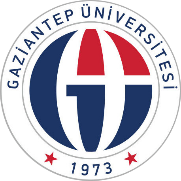 GAZİANTEP ÜNİVERSİTESİTOPLUMSAL DUYARLILIK PROJELERİ MERKEZİÖRNEK - ÖĞRENCİ PROJE FİKRİ GELİŞTİRME FORMU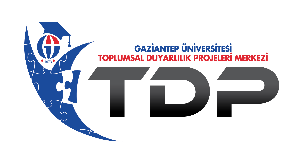 PROJE ADI:Kültür Elçileri ?PROJENİN PAYDAŞLARI:Nesrin Mehmed Abar İlkokulu, Şehit İsa Karakaş Ortaokulu,Şehit Öğretmen Hayri Kaya Ortaokulu,Dr.Sadık Ahmet İlkokulu,Zeytinli Köyü İlkokuluPROJENİN HEDEF KİTLESİ:Gaziantep Üniversitesi  Öğrencileri (Türk ve Suriye Uyruklu Öğrenciler) ve Paydaş Okul ÖğrencileriTAHMİNİ HEDEF KİTLE SAYISI:200PROJENİN BAŞLANGIÇ-BİTİŞ TARİHİ:11.03.2019-30.04.2019PROJENİN AMACI:Türk/Suriyeli üniversite ve ilkokul öğrencilerini farklı etkinliklerle bir araya getirerek entegrasyonu arttırmak.PROJENİN FALİYETLERİ VE TAKVİMİ:11.03.2019Tanışma ve kaynaşma etkinliği18.03.2019Zeka oyunları oynama etkinliği19.03.2019Resim yapma etkinliği25.03.2019Zeka oyunları oynama etkinliği01.04.2019Resim yapma etkinliği08.04.2019Dünyayı keşfediyorum etkinliği09.04.2019Zeka oyunları oynama etkinliği15.04.2019Dünyayı keşfediyorum etkinliği16.04.2019Zeka oyunları oynama etkinliği22.04.2019Gaziantep Hayvanat Bahçesi ziyareti25.04.2019Gaziantep Üniversitesi Uluslararası Öğrenci festivalinde hazırlanan kısa filmi sunmaPROJENİN ÖZEL AMACI:Hedef kitleler arasındaki ön yargıları kırma, birbirlerine olan entegrasyonunu artırmak için yapılan faaliyetlerden  ve kitle deneyimlerinden oluşan görüntülerle kısa film hazırlama .Hedef kitlenin birlikte hazırladığı kısa filmi sunma.PROJENİN SOMUT ÇIKTILARI:4 farklı ilköğretim ve ortaöğretim okulunda etkinlik gerçekleştirilmesi.80 Üniversite öğrencisinin etkinliklere katılması.400 tane ilkokul ve ortaokul öğrencileriyle zeka oyunlarının oynanması.2 resim etkinliği ile 200 öğrenciye ulaşılması.40 Üniversite öğrencisiyle birlikte 80 öğrencinin Hayvanat Bahçesine götürülmesi.1 adet etkinliklerden oluşan kısa filmin sosyal medya ve ilgili mecrada sunma.1 adet Uluslararası Öğrenci Gününde resim sergisinin açılması.*Bütün öğrenciler Türk/Uluslarlararsı öğrencilerden oluşmaktadır.PROJE İÇİN GEREKLİ İHTİYAÇLARTanıtım materyalleri (broşür, afiş, vb.)Promosyon materyalleri (kalem, defter, vb.)Etkinlikler için mekân Sosyal medya kullanımı (facebook, twitter, vb.)UlaşımKargo HizmetiKırtasiye MalzemeleriResmi YazışmalarDiğer (lütfen belirtiniz) ……..PROJENİZİN SPONSORU VAR MI?Var (lütfen belirtiniz): ………Yok